Муниципальное бюджетное образовательное учреждение «Кирилловский детский сад «Теремок»Смоленская область, Рославльский район, д. М. КириллыНоминация «Творческие, исследовательские проекты в области духовно-нравственного развития и воспитания детей и подростков»Проект по духовно – нравственному воспитанию«С русским задором по русским просторам»Авторы:Павлюченкова Валентина Александровна, воспитательБалачевцова Елена Георгиевна, воспитатель2020г.Тип проекта: познавательно – творческийПо количеству участников: групповойПродолжительность проекта: долгосрочный (сентябрь 2018г - май2019г)Место реализации: МБДОУ «Кирилловский детский сад «Теремок»Участники проекта: дети средней группы, воспитатели, музыкальный руководитель, родители.Актуальность проекта:Детство - время развития душевных и телесных сил человека, время приобретения знаний об окружающем мире, время формирования нравственных навыков и привычек. Воспитание детей без духовно-нравственной основы неполноценно. На ценностях родной культуры у детей следует формировать духовный мир ребенка, отношение к своим родителям, близким, родному краю, родной природе, к своему Отечеству. Только родная культура, как отец и мать, должна стать неотъемлемой частью души ребенка, началом, порождающим личность, чтобы в дальнейшем ребёнок смог освоить, сохранить, развить и передать дальше  своё культурное наследие, не утратив своей исторической  самобытности. Именно поэтому приобщение новых поколений к  традициям национальной культуры является актуальным педагогическим вопросом современности.Систематическое духовно-нравственное воспитание ребёнка с первых лет жизни обеспечивает его адекватное социальное развитие и гармоничное формирование личности. Формирование основ русской культуры должно пронизывать все виды деятельности дошкольников, осуществляться в повседневной жизни в детском саду и дома.Вековой опыт человечества показал важность приобщения детей к культуре своего народа в воспитании уважения и гордости за землю, на которой мы живём.Проект «С русским задором по русским просторам» направлен на приобщение детей к народным праздникам, их особенностям проведения, знакомство с народными играми, хороводами, песнями. Разобраться в этих вопросах поможет поисково-исследовательская деятельность, осуществляемая в ходе реализации проекта. Участие детей в проекте позволит им стать непосредственными участниками подготовки к праздникам, расширит представление о традициях и обычаях празднования. Насыщенность народного праздника играми, творческими импровизациями, сюрпризными моментами стимулирует интерес детей, усиливает их впечатления и переживания, обогащает художественное и эстетическое восприятие. Инновационная направленность проекта:Состоит в изменении подходов к содержанию, формам и способам организации образовательного процесса. Проектно-исследовательская деятельность связана с развивающим, личностно-ориентированным обучением. Проекты позволяют интегрировать сведения из разных областей знаний для решения одной проблемы и применять их на практике. Разработанная система применения проектного метода оказывает положительное влияние на развитие у детей дошкольного возраста устойчивого интереса к русской народной культуре.Новизна проекта:Проект ориентирован на вступивший в силу ФГОС ДО, в соответствии с содержанием психолого-педагогической работы по освоению детьми образовательных областей. Поэтому работа в данном направлении обеспечивает повышение качества образования дошкольников путем формирования компетентностей, в областях реализуемой в ДОУ программе, как показатель готовности к обучению в школе за счет активизации исследовательской деятельности детей на основе проектного метода.Цель проекта: воспитание интереса и уважения к ценностям духовной культуры, традициям, истории своего народа.Задачи проекта:Знакомить детей с народным творчеством, традициями нашего края – народными праздниками, играми, хороводами.Показать детям красоту русского языка через устное народное творчество, выраженное в песнях, припевках, колядках.Развивать творческие способности детей при подготовке к праздникам через изготовление поделок, разучивание танцев, стихов, чтение сказок.Развивать познавательную активность, любознательность.Привлекать родителей к совместной деятельности с детьми.Воспитание любви и уважения к традициям своего народа.Методы реализации проекта:Наглядный:показ сказок (педагогом);рассматривание  книжных иллюстраций, репродукций;проведение дидактических и музыкально-дидактических игр;наблюдение;чтение педагогом художественной литературы;воплощение впечатлений детей в творческих проявлениях;Словесный: чтение и обыгрывание литературных произведений воспитателем;загадывание и отгадывание загадок;рассматривание наглядного материала;рассказы детей о своих впечатлениях;беседы с элементами диалога, обобщающие рассказы воспитателя;
ответы на вопросы педагога;проведение  разнообразных игр (сюжетно-ролевые, дидактические, игры-драматизации и др.);рассказы детей по иллюстрациям; Практический метод:организация продуктивной деятельности: рисование, лепка, аппликация.проведение  игр: дидактических, подвижных и  малоподвижных;организация  постановки сказок;организация   развлечений совместно с  родителями;изготовление наглядных пособий;участие в конкурсах.Информационно – техническое, ресурсное обеспечение проекта:Обеспечение материально-технических условий (оформление группы, музыкального зала);Подбор литературы по теме; произведений русского народного творчества; наглядного материала (иллюстрации, фотографии, репродукции);Подготовка материала для продуктивной деятельности;Подборка подвижных, дидактических, театрализованных игр.Аудиозаписи русских народных песен.	Использование  мультимедийного комплекса и презентаций  к   занятиям.Ожидаемые результаты:Для детейДети имеют представление о русских - народных традициях. О семейных традициях празднования Рождества Христова, Масленицы, Пасхи Господней. Используют в своей речи устный народный фольклор, с радостью играют в народные игры, используя считалки и правила.Формирование  доброжелательных взаимоотношений в общении  друг с другомДля педагоговРазработка комплексно тематического планирования воспитательно – образовательного процесса по духовно – нравственному воспитанию.Повышение профессионального уровня и педагогической компетентности педагога ДОУ по приобщению дошкольников к истокам русской народной культуры и народным традициям.Для  родителейОбъединение социально – активных родителей в области духовно – нравственного воспитания детей.Создание социального партнёрства ДОУ и семьи в вопросах духовно – нравственного воспитания детей.Этапы реализация проекта:Результат реализации проекта:Для детейДети познакомились с традициями  празднования Рождества Христова, Масленицы, Пасхи Господней. С радостью играют в народные игры, используя русский народный фольклор.Стали свободно общаться друг с другом в детском коллективе. Участие совместно с родителями в выставках и конкурсах на базе ДОУ, 3 место в муниципальном  конкурсе «Душа по капле собирает свет».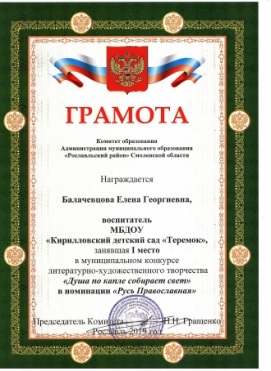 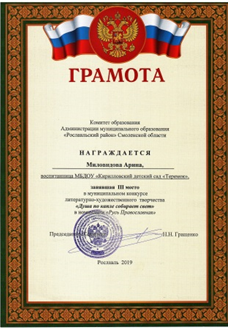 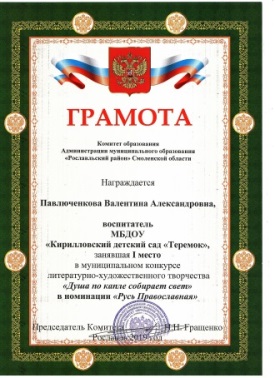 Благодарственные письма за активное участие в выставке «От сердца к сердцу»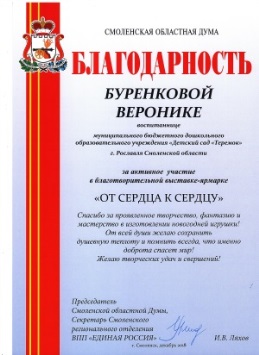 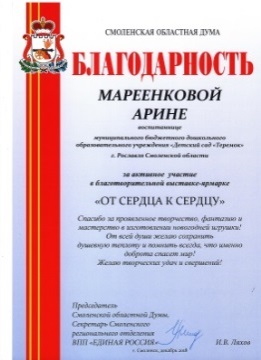 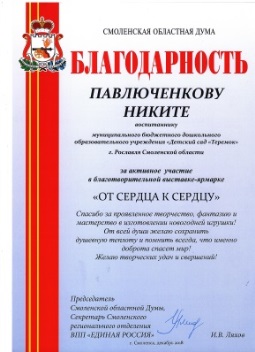 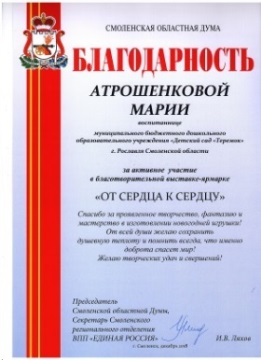 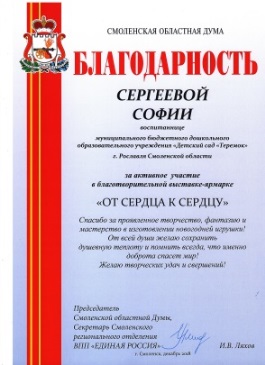 Для педагоговПовысился профессиональный уровень по приобщению дошкольников к истокам народной культуры и народным традициям.Мастер – класс для педагогов «Рождественский вертеп»1 место в муниципальном  конкурсе «Душа по капле собирает свет» Презентация проекта на педсовете.Для  родителейРодители стали более активными в области духовно – нравственного воспитания детей.Активное участие в выставках и конкурсах народного творчества «Осенние фантазии», «Ёлочка – красавица»,  «Душа по капле собирает свет», «Пасхальный сувенир».Активное участие в подготовке и проведении праздников. Повысился авторитет родителей в глазах детей.В дальнейшем, мы убеждены, что следует продолжать, расширять  и совершенствовать работу в данном направлении. Только так, через интерес детей к русским - народным традициям мы научим наше будущее поколение любить  свою историю, свой дом, свою Родину.Список использованной литературы:ОТ РОЖДЕНИЯ ДО ШКОЛЫ. Основная образовательная программа во дошкольного образования  / Под ред. Н.Е. Вераксы, Т.С. Комаровой, М. А. Васильевой. – 4-е изд., перераб. – М.:, МОЗАИКА - СИНТЕЗ, 2017.- 352 с.Программно – методическое пособие по краеведению для детей старшей дошкольного возраста /Т.МЮ Жарова, В.А. Кравчук, С.Ю. Шимаковская / Под ред. СА. Болотовой. – Смоленск: ГАУ ДПО СОИРО, 2017.- 28 с.Приобщение детей к истокам русской народной культуры / О. Л. Князева, М.Д. Маханева. – С – Пб.: ДЕТСТВО – ПРЕСС, 2004 – 304с. 	Как жили люди на Руси  / О. Л. Князева. – С.-Пб.:  ДЕТСТВО – ПРЕСС, 2004 – 400с.   Знакомство детей с русским народным творчеством: Конспекты занятий и сценарии календарно-обрядовых праздников. Методическое пособие для педагогов дошкольных образовательных учреждений / Авт-сост.: А. С. Куприна, Т. А. Бударина, О. А. Маркеева, О. Н. Корепанова и др. — 3-е изд., перераб. и дополн. — СПб. ООО «ИЗДАТЕЛЬСТВО ДЕТСТВО-ПРЕСС», 2015 — 304 с, ил.Русские народные праздники в детском саду. /  М. Ю. Картушин. М.,2006Русские народные пословицы, поговорки, загадки и детский фольклор [Текст] / В. П. Аникин. - М. : Вече, 1999. - 139 с.Весенние гулянья [Текст] : комплексное занятие / М. С. Мартыненко, Э. С. Назарова, М. В. Прокофьева // Ребенок в детском саду. - 2008. - N 2. - С. 57-58 . - ISSN 0234-6737А. Шидловская. Счастливого Рождества! / Ребенок в детском саду. 2008. – N 6. – С.80.Шорыгина Т.А. Наша Родина – Россия. Методическое пособие. – М.: ТЦ Сфера, 2016. – 96 с.Колдина Д.Н. Рисование с детьми 4-5 лет. Конспекты занятий. – М.: Мозаика – Синтез,2008. Интернет ресурсы:https://www.maam.ru/https://nsportal.ru/https://infourok.ru/ПриложениеЭтапы реализациипроектаЭтапы реализациипроектаЭтапы реализациипроектаСовместнаядеятельностьпедагога с детьмиРабота с родителямиПодготовительный этапПодготовительный этапПодготовительный этапПодготовительный этапПодготовительный этапСентябрьФормулирование цели и задач проекта;Изучение и анализ литературы, публикаций, интернет ресурсов по теме проекта; Составление плана реализации основного этапа  проекта;Изготовление папок: «Народные праздники», «Русские народные игры», «Русская народная одежда», «Народная игрушка»Пополнить Уголок ряженья элементами народных костюмов (кокошники, бусы, кушак, картуз и т.д.)ООД «Как люди жили на Руси»Формулирование цели и задач проекта;Изучение и анализ литературы, публикаций, интернет ресурсов по теме проекта; Составление плана реализации основного этапа  проекта;Изготовление папок: «Народные праздники», «Русские народные игры», «Русская народная одежда», «Народная игрушка»Пополнить Уголок ряженья элементами народных костюмов (кокошники, бусы, кушак, картуз и т.д.)ООД «Как люди жили на Руси»Формулирование цели и задач проекта;Изучение и анализ литературы, публикаций, интернет ресурсов по теме проекта; Составление плана реализации основного этапа  проекта;Изготовление папок: «Народные праздники», «Русские народные игры», «Русская народная одежда», «Народная игрушка»Пополнить Уголок ряженья элементами народных костюмов (кокошники, бусы, кушак, картуз и т.д.)ООД «Как люди жили на Руси»Анкетирование родителей о духовно-нравственном воспитании в семье и направленности воспитательного процесса в образовательном учреждении.Основной этапОсновной этапОсновной этапОсновной этапОсновной этапОктябрьБеседа «Что нам осень подарила?» Д\и «Что в лукошечке лежит?»ООД «Русская изба» Пальчиковая игра «Доброта»Презентация «Русские народные игры»П/и «Где стоишь?» (жмурки)Инсценировка русской народной сказки «Репка»Народные игры: «Каравай», «Гуси-Лебеди»Беседа «Что нам осень подарила?» Д\и «Что в лукошечке лежит?»ООД «Русская изба» Пальчиковая игра «Доброта»Презентация «Русские народные игры»П/и «Где стоишь?» (жмурки)Инсценировка русской народной сказки «Репка»Народные игры: «Каравай», «Гуси-Лебеди»Беседа «Что нам осень подарила?» Д\и «Что в лукошечке лежит?»ООД «Русская изба» Пальчиковая игра «Доброта»Презентация «Русские народные игры»П/и «Где стоишь?» (жмурки)Инсценировка русской народной сказки «Репка»Народные игры: «Каравай», «Гуси-Лебеди»Консультация «Воспитание детей на традициях народной культуры»Родительское собрание: «В каждой семье свои традиции»НоябрьБеседа «Традиции русского народа»ООД «В гости к бабушке Алене на блины »Презентация «Русская народная одежда»Д\и «Найди пару», игры в уголке ряженьяП/и «Ручеек», «Прятки»Разучивание «Как у наших у ворот», «Ладушки»Лепка «Овощи» Развлечение «Осинины»Беседа «Традиции русского народа»ООД «В гости к бабушке Алене на блины »Презентация «Русская народная одежда»Д\и «Найди пару», игры в уголке ряженьяП/и «Ручеек», «Прятки»Разучивание «Как у наших у ворот», «Ладушки»Лепка «Овощи» Развлечение «Осинины»Беседа «Традиции русского народа»ООД «В гости к бабушке Алене на блины »Презентация «Русская народная одежда»Д\и «Найди пару», игры в уголке ряженьяП/и «Ручеек», «Прятки»Разучивание «Как у наших у ворот», «Ладушки»Лепка «Овощи» Развлечение «Осинины»Конкурс поделок совместного творчества «Что нам осень подарила»Помощь в пошиве русской народной куклыДекабрьПознавательная беседа: «Что такое Новый год?»Пальчиковая игра «Новый год», «Ёлочка» Аппликация «Ёлочка»Чтение русской народной сказки «Снегурочка» "Рославльский историко - художественный музей" выставка "Мерцание истории в ёлочной игрушке"П/и «Два Мороза», «Бабка – Ёжка»Разучивание колядных песенОтгадывание загадок, чтение стихов о Новом годе.Новогодний утренник «Зимняя сказка»Познавательная беседа: «Что такое Новый год?»Пальчиковая игра «Новый год», «Ёлочка» Аппликация «Ёлочка»Чтение русской народной сказки «Снегурочка» "Рославльский историко - художественный музей" выставка "Мерцание истории в ёлочной игрушке"П/и «Два Мороза», «Бабка – Ёжка»Разучивание колядных песенОтгадывание загадок, чтение стихов о Новом годе.Новогодний утренник «Зимняя сказка»Познавательная беседа: «Что такое Новый год?»Пальчиковая игра «Новый год», «Ёлочка» Аппликация «Ёлочка»Чтение русской народной сказки «Снегурочка» "Рославльский историко - художественный музей" выставка "Мерцание истории в ёлочной игрушке"П/и «Два Мороза», «Бабка – Ёжка»Разучивание колядных песенОтгадывание загадок, чтение стихов о Новом годе.Новогодний утренник «Зимняя сказка»Помощь в оформлении группы к новому году."Рославльский историко - художественный музей"Выставка творческих работ «Ёлочка  - красавица».Ролевое участие  в новогоднем утреннике.ЯнварьБеседа «Рождество Христово»Рассматривание макета «Рождественский вертеп»Рисование по воску «Рождественская звезда»Заучивание В.А. Бородина «Рождественская ёлка»Аппликация «Ангел»П/и «Краски», С/р «Семья»Разучивание народных считалок.Развлечение для детей «Святочные гулянья»Беседа «Рождество Христово»Рассматривание макета «Рождественский вертеп»Рисование по воску «Рождественская звезда»Заучивание В.А. Бородина «Рождественская ёлка»Аппликация «Ангел»П/и «Краски», С/р «Семья»Разучивание народных считалок.Развлечение для детей «Святочные гулянья»Беседа «Рождество Христово»Рассматривание макета «Рождественский вертеп»Рисование по воску «Рождественская звезда»Заучивание В.А. Бородина «Рождественская ёлка»Аппликация «Ангел»П/и «Краски», С/р «Семья»Разучивание народных считалок.Развлечение для детей «Святочные гулянья»Помощь в создании Рождественского вертепаКонсультация «История празднования Рождества в России».Участие в конкурсе «Душа по капле собирает свет»ФевральООД «Как работали и отдыхали на Руси»Рассматривание альбома «Народные праздники»Пальчиковая гимнастика «Снежный ком» Заучивание наизусть В.А. Бородиной «Папа», чтение былин о богатырях земли русской.Беседа «Что такое ярмарка» С/р «Весёлая ярмарка».Игры на детских музыкальных инструментах, слушание музыки. ООД «К нам Масленица едет»П/и «Гори, гори ясно»ООД «Как работали и отдыхали на Руси»Рассматривание альбома «Народные праздники»Пальчиковая гимнастика «Снежный ком» Заучивание наизусть В.А. Бородиной «Папа», чтение былин о богатырях земли русской.Беседа «Что такое ярмарка» С/р «Весёлая ярмарка».Игры на детских музыкальных инструментах, слушание музыки. ООД «К нам Масленица едет»П/и «Гори, гори ясно»ООД «Как работали и отдыхали на Руси»Рассматривание альбома «Народные праздники»Пальчиковая гимнастика «Снежный ком» Заучивание наизусть В.А. Бородиной «Папа», чтение былин о богатырях земли русской.Беседа «Что такое ярмарка» С/р «Весёлая ярмарка».Игры на детских музыкальных инструментах, слушание музыки. ООД «К нам Масленица едет»П/и «Гори, гори ясно»Буклет  «Использование фольклора в воспитании младших дошкольников»Помощь в пополнении музыкального уголкаМартООД «Народная игрушка» Досуг «Широкая Масленица»Рассматривание «Предметы народного творчества», «Народные игрушки»ООД «Русская Матрёшка»Разучивание закличек, слушание русских народных песен.ООД «Украсим матрешке фартук»Пальчиковая гимнастика «Весна» П/и «Золотые ворота». Разучивание хороводных игр  «Заря – зарница»,«Во поле береза стояла»Развлечение «Весенние посиделки» Конструктивная деятельность «Кукла-закрутка»ООД «Народная игрушка» Досуг «Широкая Масленица»Рассматривание «Предметы народного творчества», «Народные игрушки»ООД «Русская Матрёшка»Разучивание закличек, слушание русских народных песен.ООД «Украсим матрешке фартук»Пальчиковая гимнастика «Весна» П/и «Золотые ворота». Разучивание хороводных игр  «Заря – зарница»,«Во поле береза стояла»Развлечение «Весенние посиделки» Конструктивная деятельность «Кукла-закрутка»ООД «Народная игрушка» Досуг «Широкая Масленица»Рассматривание «Предметы народного творчества», «Народные игрушки»ООД «Русская Матрёшка»Разучивание закличек, слушание русских народных песен.ООД «Украсим матрешке фартук»Пальчиковая гимнастика «Весна» П/и «Золотые ворота». Разучивание хороводных игр  «Заря – зарница»,«Во поле береза стояла»Развлечение «Весенние посиделки» Конструктивная деятельность «Кукла-закрутка»Консультация для родителей «Масленичная неделя»Помощь в подготовке и проведении развлечения.Семейный вернисаж «Масленица в Рославле»  АпрельБеседа «Что такое Пасха» (символы, обряды, игры) с презентациейПрезентации «Пасхальные радости»Заучивание наизусть стихотворения Александр Блок - "Вербочки" Разучивание «Ах, вы сени»А. Бородиной «Пасха Красная пришла» П/и «Гори, гори ясно». С/р «Семья»Инсценировка русская народная сказка «Курочка ряба»ООД «Веточка вербы» аппликацияЛепка  «Расписные яйца»Развлечение «Пасха, Пасха к нам пришла». Беседа «Что такое Пасха» (символы, обряды, игры) с презентациейПрезентации «Пасхальные радости»Заучивание наизусть стихотворения Александр Блок - "Вербочки" Разучивание «Ах, вы сени»А. Бородиной «Пасха Красная пришла» П/и «Гори, гори ясно». С/р «Семья»Инсценировка русская народная сказка «Курочка ряба»ООД «Веточка вербы» аппликацияЛепка  «Расписные яйца»Развлечение «Пасха, Пасха к нам пришла». Беседа «Что такое Пасха» (символы, обряды, игры) с презентациейПрезентации «Пасхальные радости»Заучивание наизусть стихотворения Александр Блок - "Вербочки" Разучивание «Ах, вы сени»А. Бородиной «Пасха Красная пришла» П/и «Гори, гори ясно». С/р «Семья»Инсценировка русская народная сказка «Курочка ряба»ООД «Веточка вербы» аппликацияЛепка  «Расписные яйца»Развлечение «Пасха, Пасха к нам пришла». Папка – передвижка«Пасхальные яйца и чудо – кулич»Выставка творческих работ «Пасхальный сувенир»Помощь в подготовке и проведении развлечения.(Куличи, крашеные яйца, пироги)Заключительный этап Заключительный этап Заключительный этап Заключительный этап Заключительный этап МайМайДосуг «Весенние гулянья» 	Презентация проекта на педсовете.Размещение отчета на сайте детского садаМастер – класс для педагогов «Рождественский вертеп»Досуг «Весенние гулянья» 	Презентация проекта на педсовете.Размещение отчета на сайте детского садаМастер – класс для педагогов «Рождественский вертеп»Ширма «Летние народные праздники»Создание семейного альбома «Наша дружная семья»